Name ______________________________________ Date _______________ Class _____Unit 4 Study Guide PREAPVocabulary – Put The Definition in Your Own WordsUse your knowledge of Social Studies, a dictionary, the internet, or your notes to complete.1.  Import2.  Export3. Colonize4.  Controversy 5.  Conquistador6.  The above passage is referencing which holiday?  _______________________________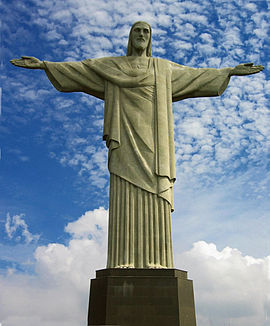 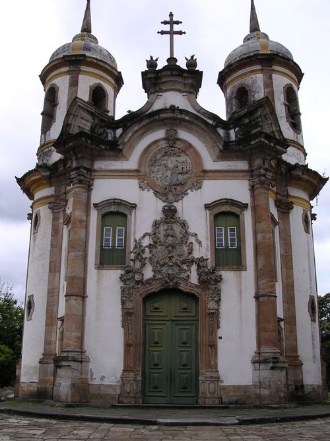 7.  Based on the pictures above, what is the dominant religion practiced in S. American countries.  _________________________________________________________________________8.  Name a popular sport that is played in the region.  ______________________________Use the picture below to answer Q9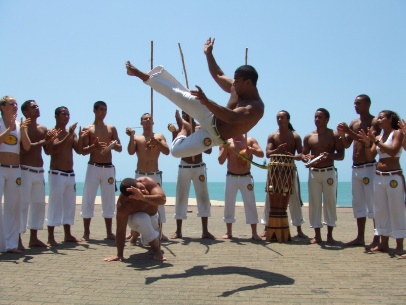 9.  Copoeira is a martial art that combines elements of _____________________________ and __________________________.  10.  Based on the above article, isolation contributes to all of the following except –Low population densityCharles’ Darwin’s theory of evolutionThe government banning tourism.  Unique development of wildlife that cannot migrate to other lands.Animals from the Galapagos Islands are found on all other continents. 11.  How were the Galapagos Islands formed?Coral reefsPangaeaTwo plates colliding Tsunamis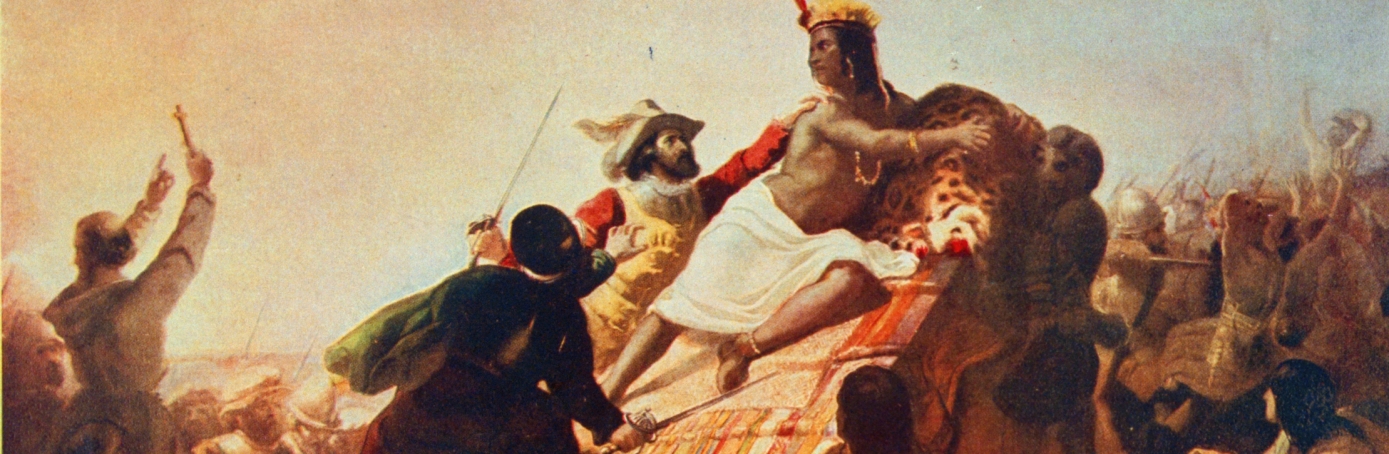 12.  Describe the relationship between Francisco Pizarro and S. America.There was no relationship between Pizarro and S. America.Pizarro was responsible for conquering the Incas.Pizarro colonized and created a democracy granting rights to the Aztecs.Forming a partnership with the Natives, Pizarro was able to buy the land for the Spanish. 13.  Who played an important role in leading Spanish colonies gaining their independence?_________________________________________________________________________14.  The above passage, is referring to which influential leader?Simon BolivarKim Jong UnHugo ChavezJose de San Martin